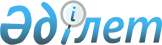 О внесении изменений в постановление акимата Урджарского района от 17 марта 2017 года № 72 "Об определении перечня должностей специалистов в области здравоохранения, социального обеспечения, образования, культуры, спорта, ветеринарии, лесного хозяйства и особо охраняемых природных территорий являющихся гражданскими служащими работающих в сельской местности"Постановление акимата Урджарского района Восточно-Казахстанской области от 18 мая 2020 года № 181. Зарегистрировано Департаментом юстиции Восточно-Казахстанской области 20 мая 2020 года № 7095
      Примечание ИЗПИ.

      В тексте документа сохранена пунктуация и орфография оригинала.
      В соответствии с подпунктом 2) статьи 18, пунктом 9 статьи 139 Трудового кодекса Республики Казахстан от 23 ноября 2015 года, пунктом 2 статьи 31 Закона Республики Казахстан от 23 января 2001 года "О местном государственном управлении и самоуправлении в Республике Казахстан", акимат Урджарского района ПОСТАНОВЛЯЕТ:
      1. Внести в постановление акимата Урджарского района от 17 марта 2017 года № 72 "Об определении перечня должностей специалистов в области здравоохранения, социального обеспечения, образования, культуры, спорта, ветеринарии, лесного хозяйства и особо охраняемых природных территорий (зарегистрированное в Реестре государственной регистрации нормативных правовых актов за номером 5035, опубликовано в эталонном контрольном банке нормативных правовых актов Республики Казахстан в электронном виде от 27 мая 2017 года) следующие изменения:
      1) Заголовок данного постановления изложить в новой редакции:
      "Об определении перечня должностей специалистов в области социального обеспечения, образования, культуры, спорта являющихся гражданскими служащими работающих в сельской местности".
      2) в пунктах 1, 2, 3, 4 в приложении к указанному постановлению исключить нижеследующие слова:
      1 пункт "Должности специалистов в области социального обеспечения:
      -социальный работник по уходу за детьми-инвалидами старше 18 лет с психоневрологическими заболеваниями, инспектор по кадрам;
      2 пункт "Должности специалистов в области образования":
      -экономист, секретарь, библиотекарь, бухгалтер, помощник воспитателя, медицинская (ий) сестра (брат);
      3 пункт "Должности специалистов в области культуры":
      -бухгалтер;
      4 пункт "Должности специалистов в области спорта":
      методист, экономист, менеджер по государственным закупкам, делопроизводитель, бухгалтер.
      3) Пункт 5 "Должности специалистов в области ветеринарии" исключить.
      2. Государственному учреждению "Отдел образования Урджарского района Восточно-Казахстанской области" в установленном законодательством порядке Республики Казахстан обеспечить:
      1) государственную регистрацию настоящего постановления в территориальном органе юстиции;
      2) в течение десяти календарных дней после государственной регистрации настоящего постановления направление его копии на официальное опубликование в периодические печатные издания, распространяемых на территории Урджарского района;
      3) размещение настоящего постановления на интернет-ресурсе акимата Урджарского района после его официального опубликования.
      3. Контроль за исполнением настоящего постановления возложить на заместителя акима района А. Сарбаеву.
      4. Настоящее постановление вводится в действие по истечении десяти календарных дней после дня его первого официального опубликования.
					© 2012. РГП на ПХВ «Институт законодательства и правовой информации Республики Казахстан» Министерства юстиции Республики Казахстан
				
      Аким района 

Н. Токсеитов
